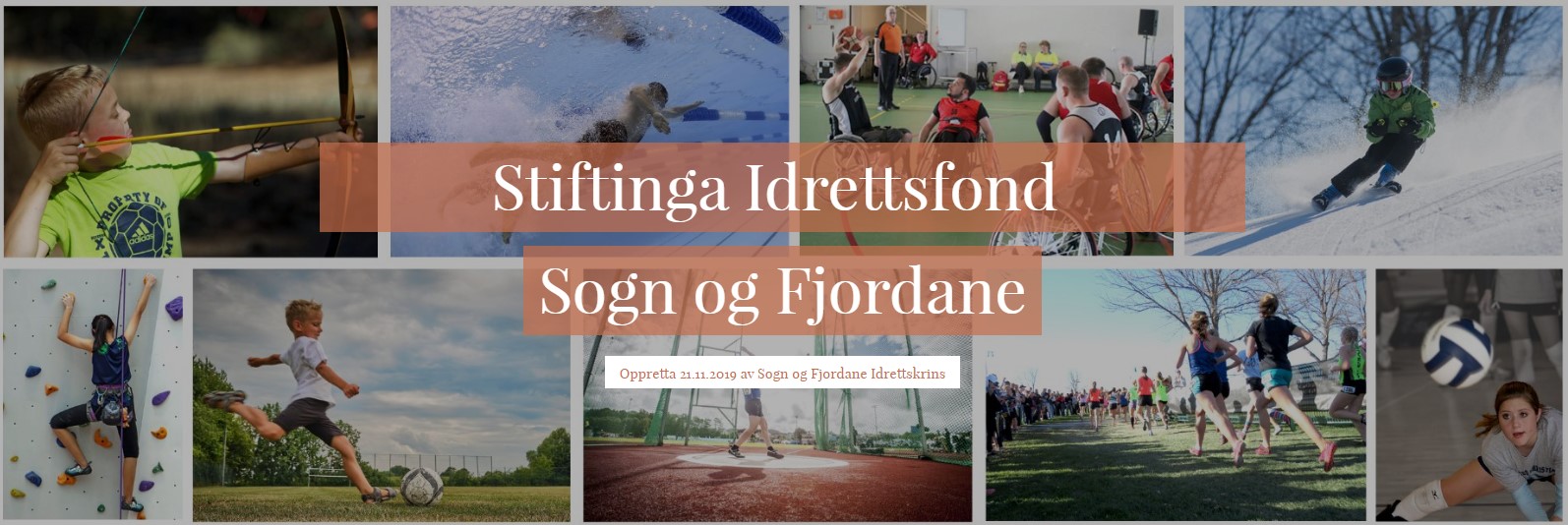 Til
Idrettslag, idrettsråd og særkrinsar/regionar i regionane Nordfjord, Sunnfjord og Sogn Førde, 15. mars 2022Stiftinga Idrettsfond Sogn og Fjordane lyser ut midlar til unge utøvarar og tiltak for barn/ungdom og paraidrett.Stiftinga Idrettsfond Sogn og Fjordane vil i juni 2022 dele ut idrettsstipend til unge utøvarar 16-19 år, og støtte til tiltak for barn og ungdom og paraidrett. Det er særkrinsar/regionar, idrettsråd, idrettslag og særidrettsgrupper i regionane Nordfjord, Sunnfjord og Sogn, samt unge utøvarar (16-19 år), som representerer idrettslag i regionane Nordfjord, Sunnfjord og Sogn i idrettar og greiner som er tilslutta Norges Idrettsforbund, som kan søke på midlane. Det er tre kategoriar ein kan søkje på:Stipend til unge idrettsutøvarar 16-19 årStøtteordning til barne- og ungdomsidrettStøtteordning til paraidrettRetningsliner for dei ulike kategoriane og søknadsskjema det kan søkjast på ligg tilgjengeleg på www.idrettsfondsf.no. Vi ber om at dei som mottek informasjon om ordninga vidareformidlar denne informasjonen til aktuelle innanfor sitt organisasjonsledd. For idrettsstipend (kategori A) er det den enkelte utøvar sjølv som søkjer, men organisasjonsledda må gjere aktuelle kjend med ordninga og gjeldande søknadsfrist. For støtteordninga til barne- og ungdomsidrett og paraidrett må mottakar av midlar rapportere inn korleis tiltaket er gjennomført og at midlane er brukt som skildra i søknaden så snart tiltaket er gjennomført eller seinast eitt år etter utbetaling av midlar. Det er styret i Stiftinga Idrettsfond Sogn og Fjordane som vedtek tildeling av midlane. Stiftinga Idrettsfond Sogn og Fjordane kan innhente tilleggsinformasjon frå særkrins/region, Vestland idrettskrets, Norges Idrettsforbund eller Olympiatoppen Vest der ein finn det naudsynt i samband med handsaming av søknadane. Søknadsfrist for alle kategoriane er 1. mai 2022. Vedtak om tildeling av midlane og annonsering av tildelte midlar vert gjort innan 1. juni 2022. Eventuelle spørsmål rettast til Stiftinga Idrettsfond Sogn og Fjordane på epost: soknad@idrettsfondsf.no, eller telefon til leiar av Stiftinga, Cecilie Thaule Løvlid, tlf.  91848804.  Utfylt og signert søknadsskjema sendast elektronisk til soknad@idrettsfondsf.no.Med helsing
Stiftinga Idrettsfond Sogn og Fjordane Cecilie Thaule Løvlid		Ruth Sølvi Helland		Arve HeimdalStyreleiar			Styremedlem			Styremedlem 